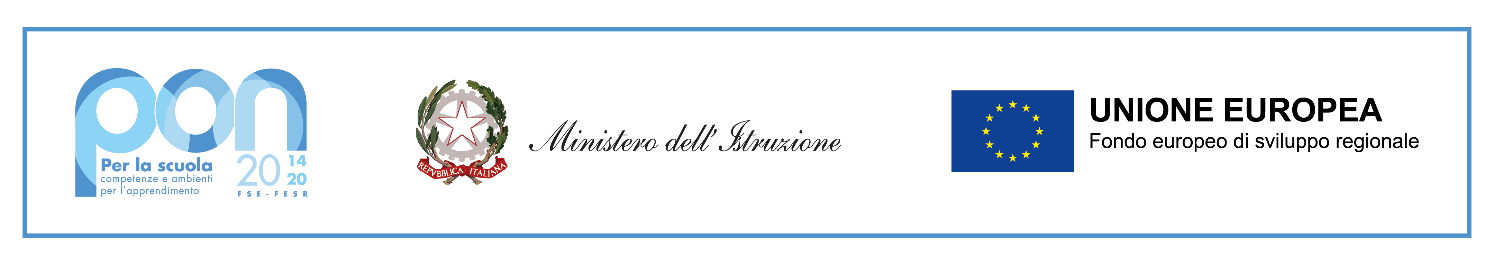 CARTA INTESTATA ISTITUTOOGGETTO: lettera di incarico per figure professionali “PROGETTISTA” da impiegare nel progetto:Fondi Strutturali Europei – Programma Operativo Nazionale “Per la scuola, competenze e ambienti per l’apprendimento” 2014-2020 - Fondo europeo di sviluppo regionale (FESR) – REACT EUAsse V - Priorità d'investimento: 13i - (FESR) “Promuovere il superamento degli effetti della crisi nel contesto della pandemia di COVID-19 e delle sue conseguenze sociali e preparare una ripresa verde, digitale e resiliente dell’economia” – Obiettivo specifico 13.1: Facilitare una ripresa verde, digitale e resiliente dell'economia -Azione 13.1.2 “Digital board: trasformazione digitale nella didattica e nell’organizzazioneCNP: _______________CUP: _______________PREMESSO CHE: L’Istituto __________________ è destinatario del finanziamento relativo al progetto:Azione 13.1.1 “Cablaggio strutturato e sicuro all’interno degli edifici scolastici” – Avviso pubblico prot.n. 20480 del 20/07/2021 per la realizzazione di reti locali, cablate e wireless, nelle scuole.PRESO ATTO CHE: Per l’attuazione del suddetto FESR sono previste figure professionali interneVISTO l’avviso per la selezione per le figure di esperto progettista prot. n°__________ del _________VISTO il decreto di affidamento incarico prot. n° ___________del________________CONSIDERTO CHE: La responsabilità organizzativa, gestionale e amministrativa appartiene unicamente all’istituzione scolastica cui è stata autorizzata l’attuazione del progetto e che il responsabile del procedimento è unicamente il Dirigente Scolastico pro tempore.VISTO: il curriculum presentato e considerato che la S.V. è munita della richiesta esperienza nel campo, IL DIRIGENTE SCOLASTICO DOTT. ________________ RESPONSABILE DEL PROGETTO INDIVIDUA E NOMINA LA S/V IN QUALITA’ DI PROGETTISTAPER LE ATTIVITA’ DI CUI SOPRA. LA RETRIBUZIONE ASEGNATALE E’DI SEGUITO INDICATA: Salvo arrotondamenti, i pagamenti avverranno come descritto, di norma al termine delle attività e ad erogazione del finanziamento oppure con anticipazione di cassa se presente la disponibilità.Le ore considerate in tabella sono da intendersi rigorosamente in orario aggiuntivo a quello di servizio.Nessun importo verrà riconosciuto a fronte di orario prestato in concomitanza di servizio ordinario neanche sotto forma di recupero o di intensificazioneVerranno riconosciute esclusivamente le ore di servizio effettivamente prestato.L’orario indicato potrà subire rimodulazioni in funzione della effettiva erogazione da parte del MINISTEROIl pagamento verrà effettuato a fronte della presentazione di timesheet con l’orario di impegno svolto     Per Accettazione							   Il Dirigente Scolastico___________________							_____________________Cognome e NomeQualificaRuoloPROGETTISTAAmministrazione di appartenenzaINTERNO